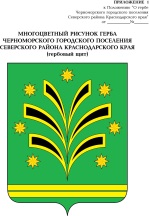 АДМИНИСТРАЦИЯЧЕРНОМОРСКОГО ГОРОДСКОГО ПОСЕЛЕНИЯСЕВЕРСКОГО РАЙОНАПОСТАНОВЛЕНИЕот 21.12.2015	      № 446пгт ЧерноморскийО проведении перерегистрации граждан, состоящих на учете в качественуждающихся в жилых помещениях(в улучшении жилищных условий)В соответствии со статьей 12 Закона Краснодарского края от 29 декабря 2008 года №1655-КЗ «О порядке ведения органами местного самоуправления учета граждан в качестве нуждающихся в жилых помещениях», руководствуясь статьями 8,40 устава Черноморского городского поселения Северского района, п о с т а н о в л я ю:1.Отделу по жилищной политике, земельным отношениям, архитектуре и градостроительству (Рубаненко):1)с 31 января по 30 декабря 2016 года провести перерегистрацию граждан, состоящих на учете в качестве нуждающихся в жилых помещениях (в улучшении жилищных условий) в общей очереди;2)до 1 марта 2017 года сформировать отдельные основные (пофамильные) списки граждан,состоящих на учете в качестве нуждающихся в жилых помещениях (в улучшении жилищных условий), прошедших перерегистрацию, и отдельные дополнительные (пофамильные) списки граждан, состоящих на учете в качестве нуждающихся в жилых помещениях (в улучшении жилищных условий), не прошедших перерегистрацию;3)разместить настоящее постановление на официальном сайте администрации Черноморского городского поселения Северского района.2.Рекомендовать управлению Федеральной службы государственной регистрации, кадастра и картографии по Краснодарскому краю (Малеванная), филиалу ГУП КК «Крайтехинвентаризация – Краевое БТИ» по Северскому району (Гуща), отделу управления Федеральной миграционной службы по Краснодарскому краю в Северском районе (Черненко) оказать содействие в работе по проведению перерегистрации граждан, указанных в приложении к настоящему постановлению.3.Общему отделу администрации Черноморского городского поселения Северского района (Янушенко) опубликовать настоящее постановление в средствах массовой информации.4.Контроль за выполнением настоящего постановления возложить на заместителя главы Черноморского городского поселения Северского района Р.В.Барвинко.5. Постановление вступает в силу со дня его подписания.Глава Черноморского городского поселенияСеверского района                                                                            С.А. Таровик